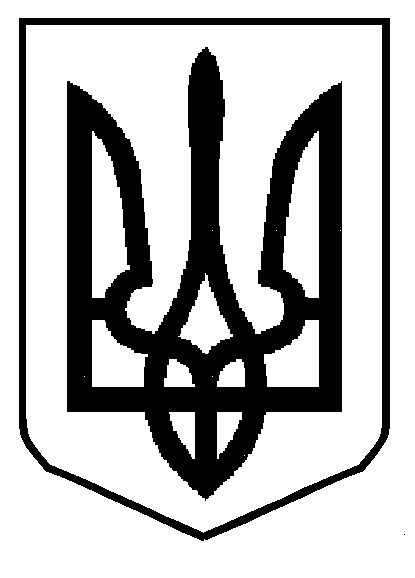        УКРАЇНАХОРОБРІВСЬКА ЗАГАЛЬНООСВІТНЯ ШКОЛА І-ІІІ СТУПЕНІВСОКАЛЬСЬКОЇ МІСЬКОЇ РАДИ ЛЬВІВСЬКОЇ ОБЛАСТІ80013, с. Хоробрів,  (03257) 5-76-17,  e- mail : osvitahorobriv@gmail.com код ЄДРПОУ 2394678331.05.23 р.                                 НАКАЗ                                               №01/К-2Про   зарахуванняучнів до  1 класу  На  підставі  заяв  батьків  та свідоцтв про народження НАКАЗУЮ: Зарахувати  до 1 класу 4 дітей1.1.Валігурську Владиславу Олександрівну       1.2.Вовканича Матвія Тарасовича1.3.Маслигана Юрія Павловича       1.4. Кметя Андрія Любомировича                  Директор   школи:                               Людмила КОСТЮК